ScorpionsLog onto: http://kids.nationalgeographic.com/kids/animals/creaturefeature/scorpions/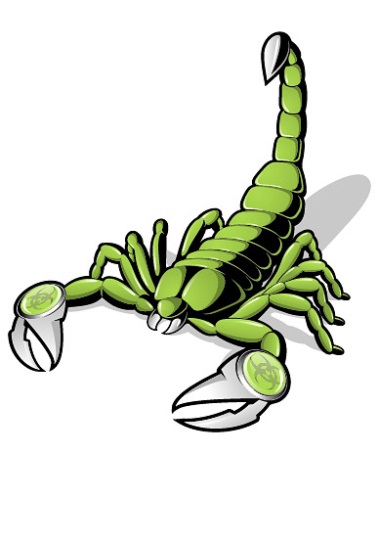 What are scorpions?How many legs do they have?How do they grab an insect?What do they use their poison for?What simile is used on page 2?How long have scorpions been around for?Where do they live?How many scorpions have enough to kill a person?What do scorpions eat?What did researchers do with scorpions?What do scorpions have a difficult time living without?True or false: Scorpions are nocturnal. 